Plenary of the Intergovernmental Science-PolicyPlatform on Biodiversity and Ecosystem ServicesSixth sessionMedellin, Colombia, 18–24 March 2018Item 2 (c) of the provisional agenda*Organizational matters: election of members of the Multidisciplinary Expert PanelCompilation of curricula vitae of proposed members of the Multidisciplinary Expert Panel: proposals from Latin American and Caribbean States		Note by the secretariatThe annex to the present note, which is presented without formal editing, sets out a compilation of the curricula vitae of the candidates proposed for membership of the Multidisciplinary Expert Panel, as submitted by Latin American and Caribbean States. The curricula vitae have been made available, as received, from https://www.ipbes.net/nominations/mep-2017.AnnexCompilation of curricula vitae of proposed members of the Multidisciplinary Expert Panel: 
proposals from Latin American and Caribbean States UNITED 
NATIONS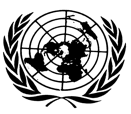 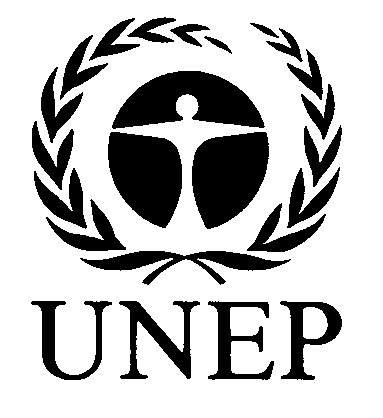 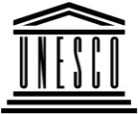 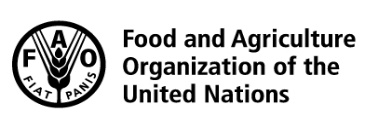 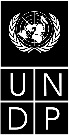 BESIPBES/6/INF/29IPBES/6/INF/29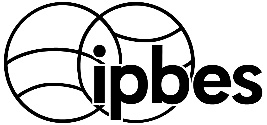 Intergovernmental Science-Policy Platform on Biodiversity and Ecosystem ServicesIntergovernmental Science-Policy Platform on Biodiversity and Ecosystem ServicesIntergovernmental Science-Policy Platform on Biodiversity and Ecosystem ServicesIntergovernmental Science-Policy Platform on Biodiversity and Ecosystem ServicesIntergovernmental Science-Policy Platform on Biodiversity and Ecosystem ServicesDistr.: General
7 February 2018English onlyDistr.: General
7 February 2018English onlyNominated byNameAffiliationExpertiseGenderLink to curriculum vitaeArgentinaBibiana VilaConsejo Nacional de Investigaciones Científicas y Técnicas (CONICET) - Universidad Nacional de Luján (UNLU)Wildlife conservationFemalehttps://www.ipbes.net/sites/default/files/argentina_-_candidatura_mep_-_vila_-_cv_2018.pdf ChileMary T.K. ArroyoInstituto de Ecología y Biodiversidad (IEB)Universidad de ChileBotany, plant ecology, conservationFemalehttps://www.ipbes.net/sites/default/files/cv_mary_t_k_arroyo_short.doc ColombiaGermán Ignacio Andrade PérezUniversity of AndesResource management, sustainabilityMalehttps://www.ipbes.net/sites/default/files/cv_giandrade_january_2018_1.pdf Costa RicaCarmen RoldanDirectora de Comericializacion del Fondo Nacional de Financiamiento ForestalTropical biology, educationFemalehttps://www.ipbes.net/sites/default/files/cv_carmen_roldan_chacon_2017.pdf CubaCristóbal Félix Díaz MorejónMinistry of Science, Technology and the EnvironmentSoils, water resourcesMalehttps://www.ipbes.net/sites/default/files/cristobal_diaz_cuba_curriculum_vitae_english_complete.doc Dominican RepublicÁlvarez De Vanderhorst Juana VeneciaMinistry of Foreign AffairsMarine biologyFemalehttps://www.ipbes.net/sites/default/files/cv-venecia1.doc Dominican RepublicReynoso Omar ShamirNational Maritime Affairs Authority. Global Democracy and Development FoundationBiologyMalehttps://www.ipbes.net/sites/default/files/cv_omar_shamir_reynoso_0.docx GrenadaJames FinlayConsultantFisheriesMalehttps://www.ipbes.net/sites/default/files/ars_ipbes_nomination_form_for_mep.pdf MexicoPorfirio Alvarez-TorresMexican Consortium of Marine Research Institutions for the Gulf of Mexico (CiiMar-GoM)Marine researchMalehttps://www.ipbes.net/sites/default/files/cv_porfirio_alvarez_january_2018_english_0.pdf MexicoAntonio Díaz-De-LeónInnovative Cutting Edge Solutions Consulting (ICES)Various biodiversity-related topicsMalehttps://www.ipbes.net/sites/default/files/curriculum_vitae_a._diaz_de_leon_mep.docx Saint LuciaMarie-Louise FelixSir Arthur Lewis Community CollegeMarine, freshwaterFemalehttps://www.ipbes.net/sites/default/files/cmlf2b.pdfSaint LuciaFrancillia N. SolomonGovernment of Saint LuciaResource managementFemalehttps://www.ipbes.net/sites/default/files/fnsolomon_ipbes_mep_resume.doc Trinidad and TobagoReia GuppyThe University of Trinidad and TobagoMarine ecology, small island conservationFemalehttps://www.ipbes.net/sites/default/files/r_guppy_cv_nov_2017.pdf Trinidad and TobagoRahanna JumanInstitute of Marine AffairsMarine AffairsFemalehttps://www.ipbes.net/sites/default/files/rahanna_jumans_cv_2017.pdf Trinidad and TobagoVidiah RamkhelawanMinistry of TourismManagement of tropical ecosystemsFemalehttps://www.ipbes.net/sites/default/files/cv_vidiah_2018.pdf 